New Jersey Department of Human Services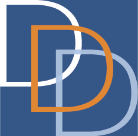 Division of Developmental DisabilitiesRequest for Guardianship Recommendation		Used to request a DDD Staff Psychologist’s recommendation regarding an individual’s need for guardianship.Note: For new referrals, this form is completed before the Bureau of Guardianship Services Referral Form.Form Instructions:Send completed form and available supporting documentation via one (1) email using the subject line: “(DDD ID#), Guardianship Need” to: Jasmin.Robinson2@dhs.nj.gov and Kelly.Friedman@dhs.nj.gov;Cc: James.Schiralli@dhs.nj.govAfter the Request for Guardianship Recommendation form is submitted, the Recommendation for Guardianship Assessment form is normally provided within one week. If the referral source has not heard back within this time frame, please contact Jasmin.Robinson2@dhs.nj.gov  to request a status update.Enter an iRecord case note (as applicable) documenting that the Request for Guardianship Recommendation was submitted.Guardianship Referral Process:This Request for Guardianship Recommendation form is completed and submitted to the DDD MLTSS/PASRR Unit (email addresses are listed under instructions) when the Planning Team believes that an individual may be in need of guardianship. The SC documents the submission in an iRecord case note.The DDD MLTSS/PASRR Unit reviews the form and forwards it to the appropriate DDD Regional Staff Psychologist based on the individual’s county of residence.The psychologist reviews documentation, schedules appointments as needed, and documents their recommendation on an internal Recommendation for Guardianship Assessment form. (This form is a necessary supporting document when submitting priority or routine referrals to the Bureau of Guardianship Services.)The DDD MLTSS/PASRR Unit reviews the DDD psychologist’s Recommendation for Guardianship Assessment, uploads it in iRecord (if applicable) and forwards it to the referral source.If guardianship is recommended by the DDD Psychologist and assistance with establishing legal guardianship through the Bureau of Guardianship Services is desired, refer to the Bureau of Guardianship Services Referral Form Work Instructions for remaining steps.Guidance about writing a social history is included in this document.Identifying InformationIdentifying InformationIndividual’s Name: DDD ID#: Date of Referral: Date of Birth: Primary Language: Phone #: Residence Type: Address: Primary Language: Phone #: Residence Type: County: Please describe the current living arrangement:Please describe the current living arrangement:The Support Coordinator or DHS / DCF Staff Member completing this form:The Support Coordinator or DHS / DCF Staff Member completing this form:Name: Title: Phone Number: Email Address: Contact InformationContact InformationContact InformationName of Primary Contact: Name of Primary Contact: Relationship to the individual: Primary Language: Phone Number: Email Address: Phone Number: Email Address: Name of Secondary Contact: Name of Secondary Contact: Relationship to the individual: Primary Language: Phone Number: Email Address: Phone Number: Email Address: Name of Additional Contact: Name of Additional Contact: Relationship to the individual: Primary Language: Phone Number: Email Address: Phone Number: Email Address: Additional InformationPlease explain why the Planning Team believes guardianship may be needed.Supporting DocumentationSupporting DocumentationDocumentation available for DDD Staff Psychologist review:Use the checkboxes to indicate the available documents accompanying this referral.Use the comments field to indicate dates, titles and clarifying comments if needed.Documentation available for DDD Staff Psychologist review:Use the checkboxes to indicate the available documents accompanying this referral.Use the comments field to indicate dates, titles and clarifying comments if needed. Medical Evaluations Psychological/Psychiatric Evaluations Psychosocial Assessment/Social History Other (please specify)